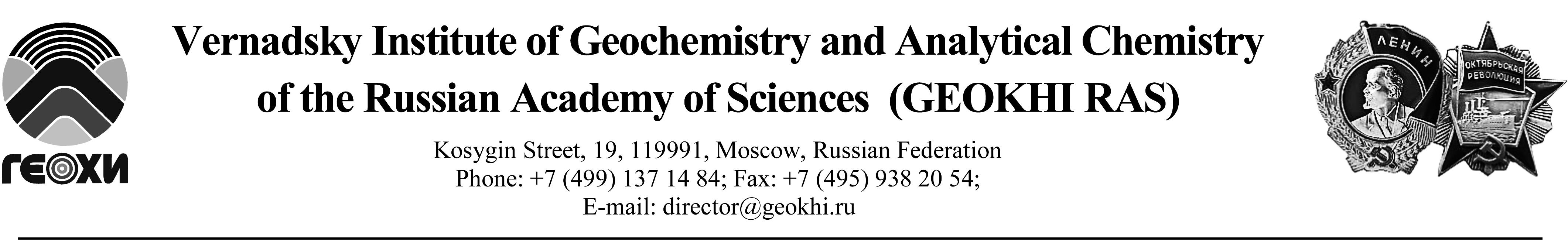 Ref. №